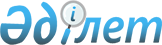 О классификации ботвоудалителя картофельного в соответствии с единой Товарной номенклатурой внешнеэкономической деятельности Евразийского экономического союзаРешение Коллегии Евразийской экономической комиссии от 11 мая 2017 года № 50
      В соответствии с пунктом 7 статьи 52 Таможенного кодекса Таможенного союза Коллегия Евразийской экономической комиссии решила: 
      1. Ботвоудалитель картофельный, представляющий собой сельскохозяйственное оборудование с возможностью фронтального и (или) заднего агрегатирования на сельскохозяйственном тракторе, оборудованный роторным валом, противорежущей пластиной, опорными колесами, ботвоотводными листами или ботвоотводными листами и горизонтальным поперечным транспортером, предназначенный для срезания и измельчения картофельной ботвы, в соответствии с Основными правилами интерпретации Товарной номенклатуры внешнеэкономической деятельности 1 и 6 классифицируется в субпозиции 8433 59 единой Товарной номенклатуры внешнеэкономической деятельности Евразийского экономического союза.
      2. Настоящее Решение вступает в силу по истечении 30 календарных дней с даты его официального опубликования.
					© 2012. РГП на ПХВ «Институт законодательства и правовой информации Республики Казахстан» Министерства юстиции Республики Казахстан
				
      Председатель Коллегии 
Евразийской экономической 
комиссии

Т. Саркисян 
